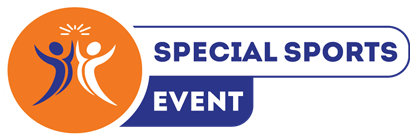 Facts en FiguresWanneer: 25 september 11.00 – 14.00 uur. Inloop 10.30 uurWaar: Vitaal Sportpark De Pas, De Pas 3, Elst. Ingang evenementterrein: rechts langs clubgebouw Elistha.Doelstelling: Jong en oud met een beperking in aanraking brengen met sport en bewegen en met de aanbieders daarvan, uitmondend in blijvende sportdeelname.Nevendoel: Sportclubs en andere aanbieders van sport en bewegen in aanraking brengen met de doelgroep uitmondend in het starten of uitbreiden van hun aanbod.Doelgroep nader bepaald: Iedereen die een belemmering ondervindt of weerstand voelt om te gaan sporten of bewegen. Niet alleen personen met een lichamelijke, zintuiglijke of verstandelijke beperking, maar ook chronisch zieken, personen die lijden aan dementie, mensen met orgaanaandoeningen, etc., etc.Aandachtsgebied: Gebied tussen Rijn en Waal: gemeenten Overbetuwe, gemeente Lingewaard, Nijmegen Noord, Arnhem ZuidOrganisatie: Werkgroep Special Sports Event, onder auspiciën van de gelijknamige stichting. Deelnemers werkgroep: voetbalclub Spero, voetbalclub Elistha, Hockeyclub HCOB, Volleybalclub Gemini, Tennisvereniging De Helster, Zorginstelling Driestroom, Uniek Sporten.Ambitie 2022: 200 deelnemers uit de doelgroep, waarvan 25% een vervolgstap zet.Programma sport en bewegen: 1. Warming up/fitness; 2. Voetbal; 3. Hockey; 4. (Zit)volleybal;          5. Basketbal; 6. Tennis; 7. (Hard)lopen met hulpmiddelen; 8. Hengelsport; 9. Judo; 10. Duofietsen; 11. Zwemmen (informatie); 12. Boogschieten; 13. Stormbaan; 14. Ponyrijden; 15. Scouting; 16. Nordic Walking. 17. Gym; Programma kan nog uitbreiden.Randprogramma: 1. Theater Klare Taal; 2 Band Juke Box; 3. Clown Sjuul; 4. Mascotte Vito en/of. Bikkel; 5. DJ Thijmen (onder voorbehoud); 6. Golfkardienst over evenementterrein; 7. Schminken; 8. Twister; 9. Poffertjeskraam; 10. Continu muziek die stilzitten moeilijk maakt.Informatiemarkt: Informatie over sport- en beweegmogelijkheden, gezonde voeding; faciliteiten.Wat is waar: Deelnemers ontvangen bij binnenkomst een programma met daarin een plattegrond waarop met pictogrammen staat aangegeven waar wat is.Aanmelding: Wordt sterk aanbevolen en is mogelijk via website: www.specialsportsevent.nl. Deelname zonder aanmelding is ook mogelijk d.m.v. inschrijving bij de ingang. Registratie is belangrijk voor follow up, is niet verplicht en kan ook anoniem.Kleding: Geen speciale kleding vereist. Eventueel sportschoenen en iets dat makkelijk zit. Alle deelnemers ontvangen bij binnenkomst een T-shirt. Gebruik ervan is niet verplicht.Kosten: Deelname is gratis. Deelnemers ontvangen bonnen voor drank en broodjes.Vervoer: Deelnemers die problemen hebben met vervoer worden thuis opgehaald en teruggebracht. Aanmelding voor vervoer is vereist (via website). Voor vervoer op het terrein kunnen deelnemers die dat willen als passagier gebruik maken van een duofiets en een golfkarretje.Parkeren: Er zijn 2 parkeerplaatsen: 1. Langs de ingang naar de Scoutingaccommodatie; 2. Rechterzijde grote parkeerplaats Spero/Elistha. Verkeersregelaars wijzen de weg.E.H.B.O.: Gedurende het hele evenement is EHBO aanwezig en een sportverzorger.Toilet: Op meerdere plaatsen is een toiletvoorziening, ook voor rolstoelers. Wordt aangegeven op de plattegrond.Catering: Deelnemers en bezoekers kunnen hapjes en drankjes kopen op het centrale plein. Rolmodellen: Een of twee topsporters met een beperking zullen aanwezig zijn voor een peptalk.Publiek: Begeleiding en familieleden van de deelnemers zijn uiteraard welkom, maar ook overige belangstellenden. De deelnemers worden graag aangemoedigd bij hun prestaties. Gelieve de sportactiviteiten niet te belemmeren.Programma in tijd:10.30 uur: inloop en registratie deelnemers11.00 uur: officiële opening door wethouders sport Overbetuwe en Lingewaard11.10 uur: 1e voorstelling Klare Taal in tent op centrale plein.11.25 uur: gezamenlijke warming up op muziek op kunstgrasveld;11.35 uur: iedereen zoekt zijn/haar eigen sporten *)12.00 uur: wedstrijd G-voelbal tussen Voetbal + en ander team (2x 15 minuten)13.00 uur: 2e voorstelling Klare Taal in tent op centrale plein13.50 uur: afsluiting clinics, demonstraties, minitrainingen.14.00 uur: prijsuitreiking op het centrale plein. Iedereen is winnaar.*) Veel demonstraties, workshops, mini-trainingen en wedstrijdjes zijn afhankelijk van de interesse. Het begin ervan wordt voortdurend omgeroepen via geluidsinstallatie die hele terrein bestrijktVragen: 06-53710191Website: www.specialsportsevent.nl